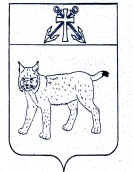 АДМИНИСТРАЦИЯ УСТЬ-КУБИНСКОГОМУНИЦИПАЛЬНОГО ОКРУГАПОСТАНОВЛЕНИЕс. Устьеот 11.07.2023                                                                                                     № 1109О внесении изменений в постановление администрации округа от 2 февраля 2023 года № 176 «О комиссии по жилищным вопросам»	В соответствии со ст. 42 Устава округа администрация округаПОСТАНОВЛЯЕТ:Ввести в Состав комиссии по жилищным вопросам, утвержденный постановлением администрации округа от 2 февраля 2023 года № 176 «О комиссии по жилищным вопросам» в качестве члена рабочей группы, Позднякову М.В., консультанта юридического отдела администрации округа.Настоящее постановление вступает в силу со дня его подписания и подлежит официальному опубликованию.Глава округа                                                                                                      И.В. Быков